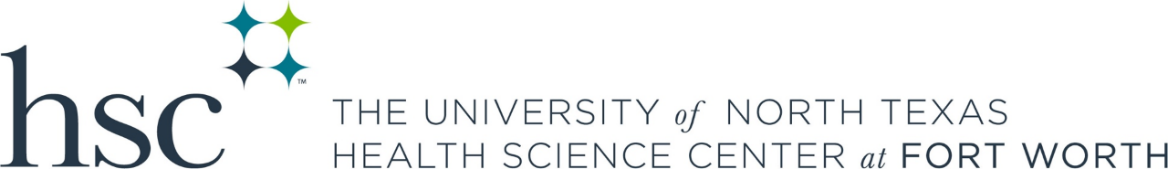 Accessibility Features on Android DevicesFrom www.support.google.com 5/2022Accessibility menuOpen the Accessibility menu on your Android device to explore the features the can be enabled. Display size, font size, high-contrast text, dark theme, color inversion, select-to-speak, are just some. You can also explore Google Play for accessibility apps and services for Android.Audio support featuresLive Transcribe: when activated provides live captioning of a conversation or meeting.Live Caption: captions videos, podcasts, and audio messages.Sound Amplifier: amplifies and boost sound, filter background noise, and fine tune to how you hear. Hearing aid support: built-in support for streaming media and calls directly to hearing aids. Uses Bluetooth low energy so that you can stream longer.Vision support featuresTalkback: fully interact with what is on your screen through sound and touch. Lookout: use your camera to identify what’s near you by pointing at it.Magnification: make text and icons larger and easier to see.Color correction: calibrate colors on your phone so it is easier to distinguish between them.Mobility support featuresSwitch Access: plug in your adaptive switch. Hook up a physical switch, use an external keyboard or assign actions to your phone’s volume buttons.Voice Access: use your voice to open apps, navigate between screens, type messages, and edit text. 